天絲綿蠶絲系列面膜3款  (外盒尺寸:長15.5cm，寬12cm，厚2.5cm )天絲綿Lyocell布膜 + 金縷梅精華液   + 蠶絲蛋白= 金縷梅毛孔細緻面膜天絲綿Lyocell布膜 + 玫瑰精華液     + 蠶絲蛋白= 玫瑰玻尿酸淨白面膜天絲綿Lyocell布膜 + 珍珠松露精華液 + 蠶絲蛋白= 珍珠松露美肌面膜採用 天絲綿Lyocell布膜 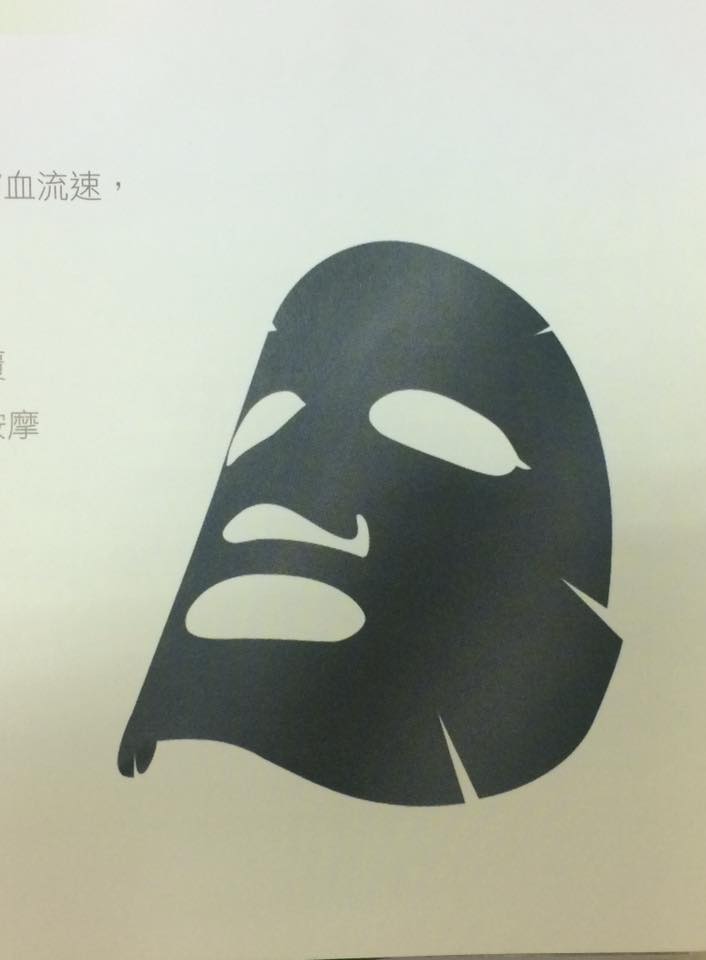 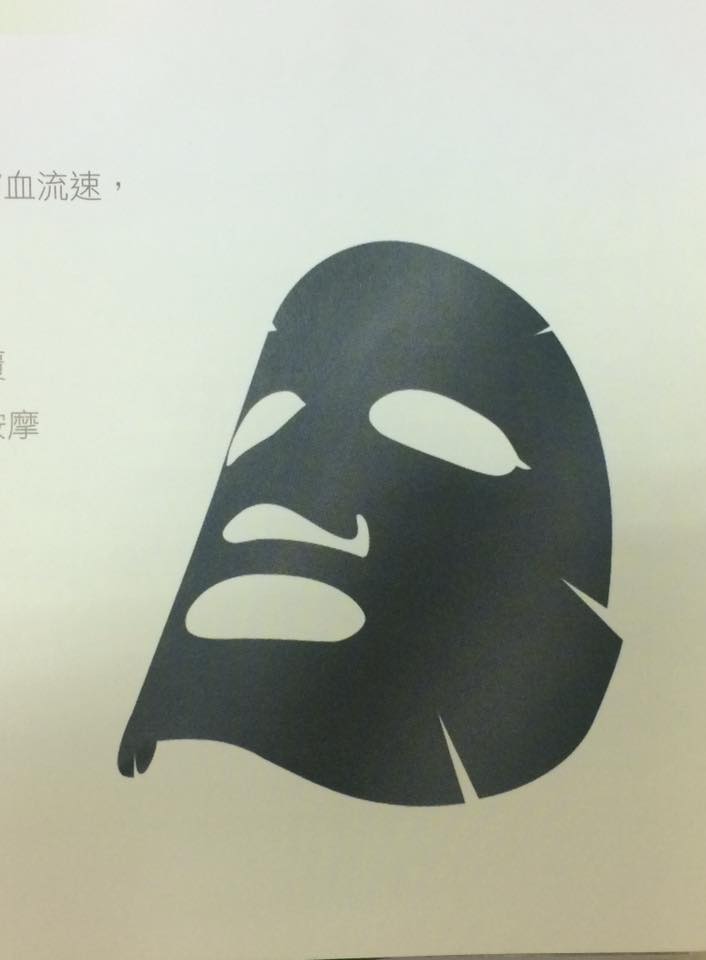 輕薄如絲的材質，具有隱形透明的效果，伸縮彈性佳，對肌膚有緊緻拉提的感覺，如第二層肌膚般緊密服貼，讓精華容易吸收，是用天然纖維原料所製成，兼具環保特質。+ 金縷梅精華液 添加+ 蠶絲蛋白 添加含有18種氨基酸，延緩肌膚衰老，維持肌膚彈性與光澤，保養呵護老化肌膚，使肌膚維持年輕光彩。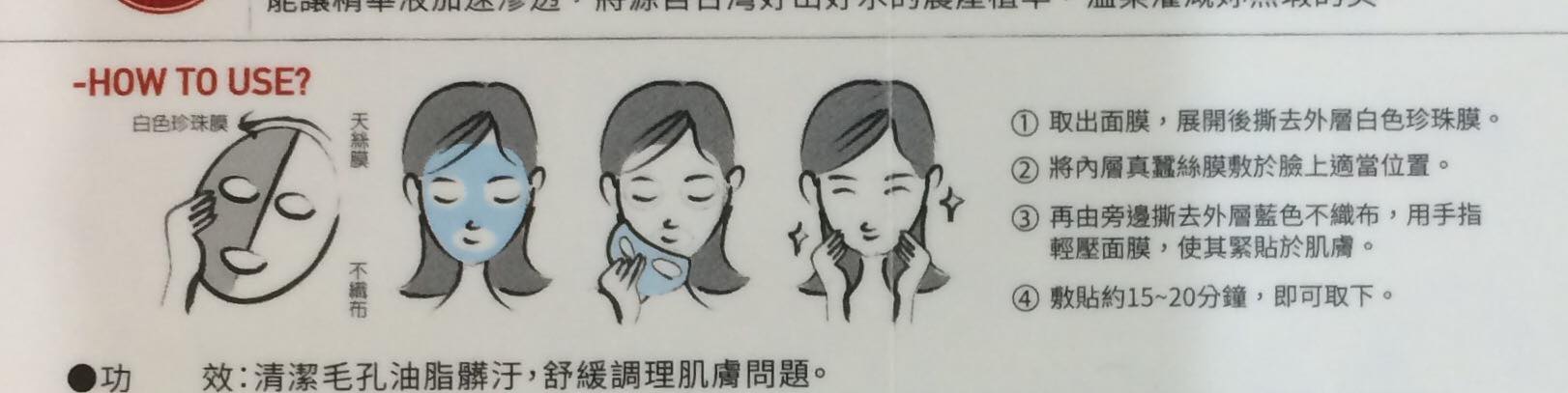 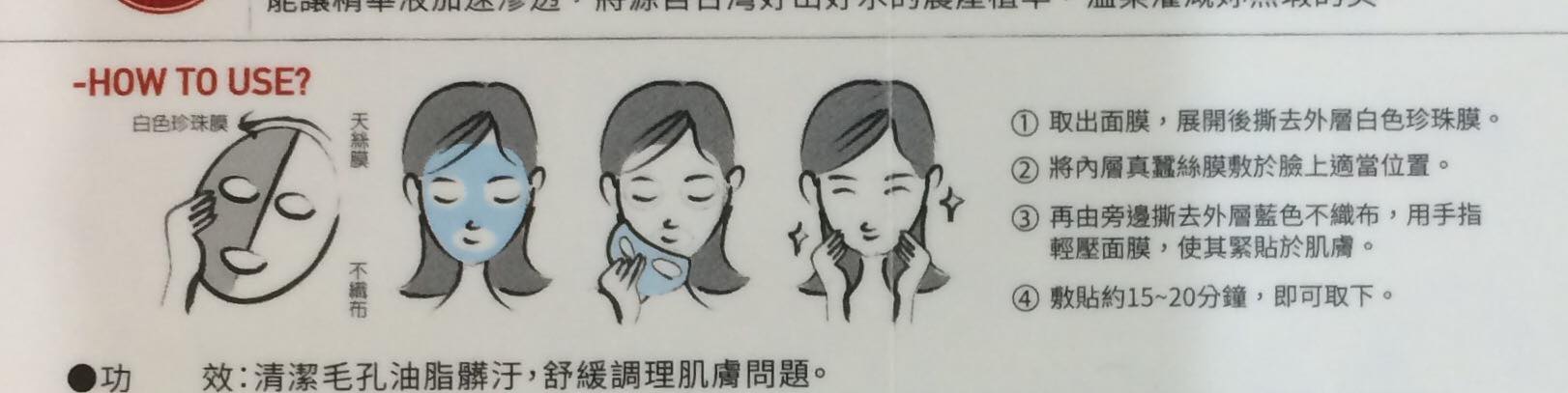 以上為3片裝、2層式布膜，共計3款1.主題：面膜外盒設計2.名稱：思高美妝天絲綿蠶絲面膜系列3.案件說明：詳附件文字檔4.說明介紹：詳附件文字檔5.參考網址：http://www.siegal.com.tw/6.注意事項：外盒尺寸:長15.5cm，寬12cm，厚2.5cm